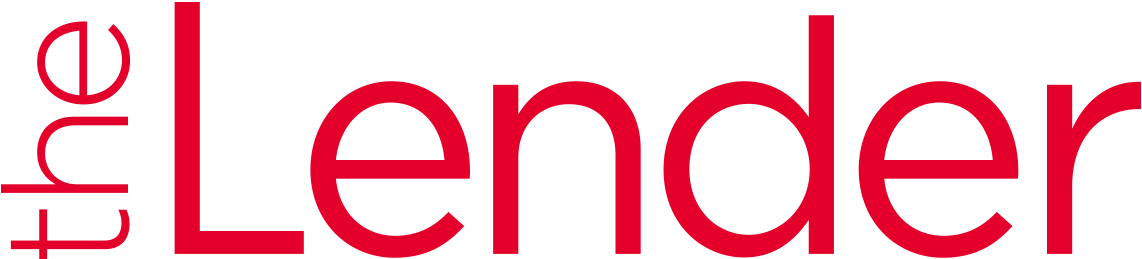 Reconsideration of Value RequestThe Reconsideration of Value Request form must be completed and submitted to the Hometown Equity Mortgage, LLC, dba theLender Appraisal department for approval (appraisalreview@thelender.com).  The Appraisal department will determine the validity of the request and submit the request. All requests will be responded to within 24 hours of receipt.To have additional items considered, use the “Comments” section below to add new information about the subject property or comparable sales / listings. Please keep the comments professional and appropriate. Use the table below to provide additional “comparable” sales.This request is required when asking the appraiser to do one of the following (check at least one item): Consider additional comparable sales.
Note: The alternate comparable sales provided in the grid below must be more similar to the subject property in location and physical characteristics than those already used in the appraisal to be considered. Consider additional property information regarding the subject or comparable sales/listings in the appraisal report. Example: The appraiser has made a significant error or omission in reporting the characteristic of the subject property that would affect the value. Examples:Incorrect room or bathroom countOmission of significant improvementsLack of consideration for recent major capital improvements (new kitchen, etc.)Loan Number:      Address:	      Comments:	      Requestor:      						Requestor Phone:      Requestor Email:      					Hometown Equity Mortgage LLC, dba theLender Only: Appraisal Department Approval Section
Approval 	Declination 	           Appraisal Reviewer Name:      	                              Date:      Alternate Comparable Sale Address (Max of 4)Sale PriceClosing DateMLS#